Муниципальное казенное образовательное учреждение«Чилгирская средняя общеобразовательная школа»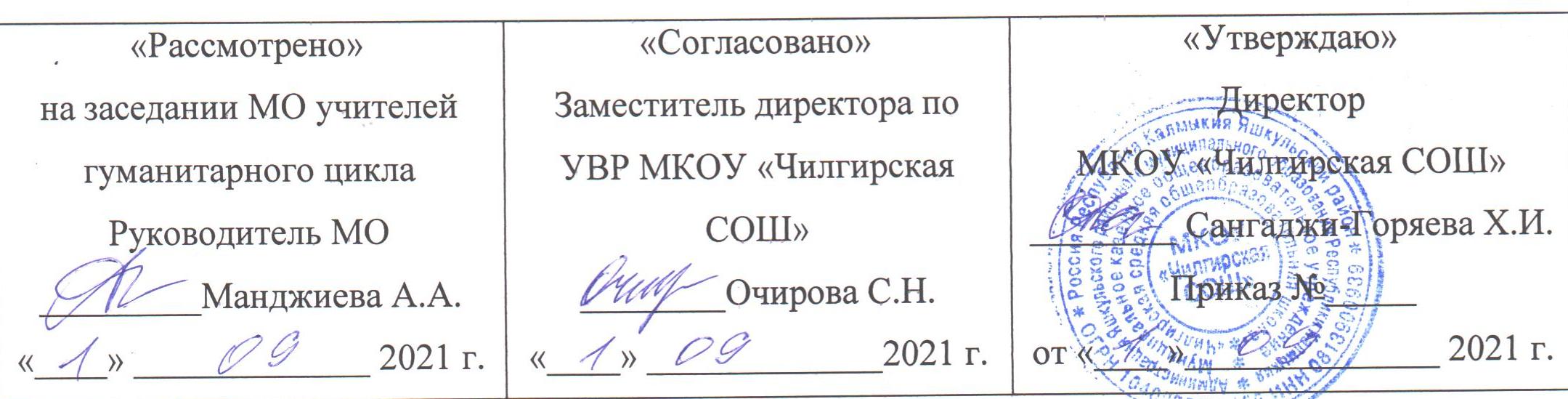 РАБОЧАЯ ПРОГРАММАпо предмету (курсу) «Родной язык»для 7 классана 2021 - 2022 учебный годСоставитель: учитель родного языка и литературыОчирова Саглара Николаевна1Рабочая программа по родному языку и родной литературе составлена на основе следующих нормативно-правовых документов:Федеральный государственный образовательный стандарт основного общего образования, утвержден приказом Министерства образования и науки Российской Федерации от 17 декабря 2010 г. № 1897 / с изменениями и дополнениями/2.«Программа по калмыцкому языку» /5-11кл/На калмыцком языке.Авторы программы: Р.П.Харчевниковой, С.Б. Джимбеевой, Е.А. Джинцановой, Е.И. Манджиевой,З.Х. Онтаевой, З.П. Убушиевой.«Программа по калмыцкой литературе в 5-11 классах». Авторы: Шарапова Н.Н.,Дорджиева Д.Б.,Манджиева Е.И.,Онтаева З.Х.Цель рабочей программы соотносится с главными задачами реализацииосновной образовательной программы основного общего образования (далее – ООП ООО ОУ):воспитание ценностного отношения к родному (калмыцкому) языку как хранителю культуры, включение в культурно-языковое поле своего народа; приобщение к языковому наследию своего народа;познание языка как знаковой системы, лежащей в основе человеческого общения, формирования гражданской, этнической и социальной идентичности, позволяющей понимать, быть понятым, выражать внутренний мир человека.осознание взаимосвязи между своим интеллектуальным и социальным ростом, способствующим духовному, нравственному, эмоциональному, творческому, этическому и познавательному развитию;формирование причастности к свершениям и традициям своего народа, осознание исторической преемственности поколений, своей ответственности за сохранение родного языка народа;обогащение активного и потенциального словарного запаса, развитие у обучающихся культуры владения родным калмыцким языком во всей полноте его функциональных возможностей в соответствии с нормами устной и письменной речи, правилами речевого этикета;Задачи изучения родного калмыцкого языка в школе:формирование у учащихся ценностного отношения к языку как хранителю культуры, как государственному языку Республики Калмыкия;усвоение знаний о калмыцком языке как развивающейся системе, их углубление и систематизация; освоение базовых лингвистических понятий и их использование при анализе и оценке языковых фактов;овладение функциональной грамотностью и принципами нормативного использования языковых средств;овладение основными видами речевой деятельности, использование возможностей языка как средства коммуникации и средства познания.2Знание и умение обучающихся 7 класса /родной язык/Планируемые результаты освоения учебного предмета «Родной (калмыцкий) язык» Изучение предметной области «Родной (калмыцкий) язык» - языкакак знаковой системы, лежащей в основе человеческого общения, формирования гражданской, этнической и социальной идентичности, позволяющей понимать, быть понятым, выражать внутренний мир человека, должно обеспечить:получение доступа к языковому и литературному наследиюформирование основы для понимания особенностей разных культур и воспитания уважения к ним, осознание взаимосвязи между своим социальным и культурным ростом, способствующим духовному, нравственному, эмоциональному, творческому, этическому и познавательному развитию;обогащение активного и потенциального словарного запаса для достижения более высоких результатов при изучении других учебных предметовЛичностные результаты освоения основной образовательной программы основного общего образования должны отражать:воспитание патриотизма, уважения к Отечеству, прошлое и настоящее многонационального народа России; осознание своей этнической принадлежности, знание истории, языка, культуры своего народа, своего края, основ культурного наследия народов России и человечества; усвоение гуманистических, демократических и традиционных ценностей многонационального российского общества; воспитание чувства ответственности и долга перед Родиной;формирование ответственного отношения к учению, готовности и способности, обучающихся к саморазвитию и самообразованию на основе мотивации к обучению и познанию, осознанному выбору и построению дальнейшей индивидуальной траектории образования на базе ориентировки в мире профессий и профессиональных предпочтений, с учетом устойчивых познавательных интересов, а также на основе формирования уважительного отношения к труду, развития опыта участия в социально значимом труде;3формирование целостного мировоззрения, соответствующего современному уровню развития науки и общественной практики, учитывающего социальное, культурное, языковое, духовное многообразие современного мира;формирование осознанного, уважительного и доброжелательного отношения к другому человеку, его мнению, мировоззрению, культуре, языку, вере, гражданской позиции, к истории, культуре, религии, традициям, языкам, ценностям народов России и народов мира; готовности и способности вести диалог с другими людьми и достигать в нем взаимопонимания;освоение социальных норм, правил поведения, ролей и форм социальной жизни в группах и сообществах, включая взрослые и социальные сообщества; участие в школьном самоуправлении и общественной жизни в пределах возрастных компетенций с учетом региональных, этнокультурных, социальных и экономических особенностей;развитие морального сознания и компетентности в решении моральных проблем на основе личностного выбора, формирование нравственных чувств и нравственного поведения, осознанного и ответственного отношения к собственным поступкам;формирование коммуникативной компетентности в общении и сотрудничестве со сверстниками, детьми старшего и младшего возраста, взрослыми в процессе образовательной, общественно полезной, учебно-исследовательской, творческой и других видов деятельности;формирование ценности здорового и безопасного образа жизни; усвоение правил индивидуального и коллективного безопасного поведения в чрезвычайных ситуациях, угрожающих жизни и здоровью людей, правил поведения на транспорте и на дорогах;формирование основ экологической культуры, соответствующей современному уровню экологического мышления, развитие опыта экологически ориентированной рефлексивно-оценочной и практической деятельности в жизненных ситуациях;осознание значения семьи в жизни человека и общества, принятие ценности семейной жизни, уважительное и заботливое отношение к членам своей семьи;развитие эстетического сознания через освоение художественного наследия народов России и мира, творческой деятельности эстетического характера.Метапредметные результаты по направлениям:Регулятивные УУДУмение самостоятельно определять цели обучения, ставить и формулировать новые задачи в учебе и познавательной деятельности, развивать мотивы и интересы своей познавательной деятельности:анализировать существующие и планировать будущие образовательные результаты;идентифицировать собственные проблемы и определять главную проблему;выдвигать версии решения проблемы, формулировать гипотезы, предвосхищать конечный результат;ставить цель деятельности на основе определенной проблемы и существующих возможностей;4формулировать учебные задачи как шаги достижения поставленной цели деятельности;обосновывать целевые ориентиры и приоритеты ссылками на ценности, указывая и обосновывая логическую последовательность шагов.Умение самостоятельно планировать пути достижения целей, в том числе альтернативные, осознанно выбирать наиболее эффективные способы решения учебных и познавательных задач:определять необходимые действие (я) в соответствии с учебной и познавательной задачей и составлять алгоритм их выполнения;обосновывать и осуществлять выбор наиболее эффективных способов решения учебных и познавательных задач;определять/находить, в том числе из предложенных вариантов, условия для выполнения учебной и познавательной задачи;выстраивать жизненные планы на краткосрочное будущее (заявлять целевые ориентиры, ставить адекватные им задачи и предлагать действия, указывая и обосновывая логическую последовательность шагов);выбирать из предложенных вариантов и самостоятельно искатьсредства/ресурсы для решения задачи/достижения цели;составлять план решения проблемы (выполнения проекта, проведения исследования);определять потенциальные затруднения при решении учебной и познавательной задачи и находить средства для их устранения;планировать и корректировать свою индивидуальную образовательную траекторию.Умение соотносить свои действия с планируемыми результатами, осуществлять контроль своей деятельности в процессе достижения результата, определять способы действий в рамках предложенных условий и требований, корректировать свои действия в соответствии с изменяющейся ситуацией:определять совместно с педагогом и сверстниками критерии планируемых результатов и критерии оценки своей учебной деятельности;систематизировать (в том числе выбирать приоритетные) критерии планируемых результатов и оценки своей деятельности;отбирать инструменты для оценивания своей деятельности, осуществлять самоконтроль своей деятельности в рамках предложенных условий и требований;оценивать свою деятельность, аргументируя причины достижения или отсутствия планируемого результата;находить достаточные средства для выполнения учебных действий в изменяющейся ситуации и/или при отсутствии планируемого результата;работая по своему плану, вносить коррективы в текущую деятельность на основе анализа изменений ситуации для получения запланированных характеристик продукта/результата;5устанавливать связь между полученными характеристиками продукта и характеристиками процесса деятельности и по завершении деятельности предлагать изменение характеристик процесса для получения улучшенных характеристик продукта;сверять свои действия с целью и, при необходимости, исправлять ошибки самостоятельно.Умение оценивать правильность выполнения учебной задачи, собственные возможности ее решения:определять критерии правильности (корректности) выполнения учебной задачи;анализировать и обосновывать применение соответствующего инструментария для выполнения учебной задачи;свободно пользоваться выработанными критериями оценки и самооценки, исходя из цели и имеющихся средств, различая результат и способы действий;оценивать продукт своей деятельности по заданным и/или самостоятельно определенным критериям в соответствии с целью деятельности;обосновывать достижимость цели выбранным способом на основе оценки своих внутренних ресурсов и доступных внешних ресурсов;фиксировать и анализировать динамику собственных образовательных результатов.Владение основами самоконтроля, самооценки, принятия решений и осуществления осознанного выбора в учебной и познавательной:наблюдать и анализировать собственную учебную и познавательную деятельность и деятельность других обучающихся в процессе взаимопроверки;соотносить реальные и планируемые результаты индивидуальной образовательной деятельности и делать выводы;принимать решение в учебной ситуации и нести за него ответственность;самостоятельно определять причины своего успеха или неуспеха и находить способы выхода из ситуации неуспеха;ретроспективно определять, какие действия по решению учебной задачи или параметры этих действий привели к получению имеющегося продукта учебной деятельности;демонстрировать приемы регуляции психофизиологических/ эмоциональных состояний для достижения эффекта успокоения (устранения эмоциональной напряженности), эффекта восстановления (ослабления проявлений утомления), эффекта активизации (повышения психофизиологической реактивности).Познавательные УУДУмение определять понятия, создавать обобщения, устанавливать аналогии, классифицировать, самостоятельно выбирать основания и критерии для классификации, устанавливать причинно-следственные связи, строить логическое рассуждение, умозаключение (индуктивное, дедуктивное, по аналогии) и делать выводы. Обучающийся сможет:6подбирать слова, соподчиненные ключевому слову, определяющие его признаки и свойства;выстраивать логическую цепочку, состоящую из ключевого слова и соподчиненных ему слов;выделять общий признак двух или нескольких предметов, или явлений и объяснять их сходство;объединять предметы и явления в группы по определенным признакам, сравнивать, классифицировать и обобщать факты и явления;выделять явление из общего ряда других явлений;определять обстоятельства, которые предшествовали возникновению связи между явлениями, из этих обстоятельств выделять определяющие, способные быть причиной данного явления, выявлять причины и следствия явлений;строить рассуждение от общих закономерностей к частным явлениям и от частных явлений к общим закономерностям;строить рассуждение на основе сравнения предметов и явлений, выделяя при этом общие признаки;излагать полученную информацию, интерпретируя ее в контексте решаемой задачи;самостоятельно указывать на информацию, нуждающуюся в проверке, предлагать и применять способ проверки достоверности информации;вербализовать эмоциональное впечатление, оказанное на него источником;объяснять явления, процессы, связи и отношения, выявляемые в ходе познавательной и исследовательской деятельности (приводить объяснение с изменением формы представления; объяснять, детализируя или обобщая; объяснять с заданной точки зрения);выявлять и называть причины события, явления, в том числе возможные/наиболее вероятные причины, возможные последствия заданной причины, самостоятельно осуществляя причинно-следственный анализ;делать вывод на основе критического анализа разных точек зрения, подтверждать вывод собственной аргументацией или самостоятельно полученными данными.Умение создавать, применять и преобразовывать знаки и символы, модели и схемы для решения учебных и познавательных задач:обозначать символом и знаком предмет и/или явление;определять логические связи между предметами и/или явлениями, обозначать данные логические связи с помощью знаков в схеме;строить модель/схему на основе условий задачи и/или способа ее решения;создавать вербальные, вещественные и информационные модели с выделением существенных характеристик объекта для определения способа решения задачи в соответствии с ситуацией;преобразовывать модели с целью выявления общих законов, определяющих данную предметную область;7переводить сложную по составу (многоаспектную) информацию из графического или формализованного (символьного) представления в текстовое, и наоборот;строить доказательство: прямое, косвенное, от противного;анализировать/рефлексировать опыт разработки и реализации учебного проекта, исследования (теоретического, эмпирического) на основе предложенной проблемной ситуации, поставленной цели и/или заданных критериев оценки продукта/результата.Смысловое чтение:находить в тексте требуемую информацию (в соответствии с целями своей деятельности);ориентироваться в содержании текста, понимать целостный смысл текста, структурировать текст;устанавливать взаимосвязь описанных в тексте событий, явлений, процессов;резюмировать главную идею текста;преобразовывать текст, «переводя» его в другую модальность, интерпретировать текст (художественный и нехудожественный – учебный, научно-популярный, информационный, текст non-fiction);критически оценивать содержание и форму текста.Формирование и развитие экологического мышления, умение применять его в познавательной, коммуникативной, социальной практике и профессиональной ориентации:определять свое отношение к природной среде;выражать свое отношение к природе через рисунки, сочинения, модели, проектные работы.Развитие мотивации к овладению культурой активного использования словарей и других поисковых систем:определять необходимые ключевые поисковые слова и запросы;осуществлять взаимодействие с электронными поисковыми системами, словарями;формировать множественную выборку из поисковых источников для объективизации результатов поиска;соотносить полученные результаты поиска со своей деятельностью.Коммуникативные УУДУмение организовывать учебное сотрудничество и совместную деятельность с учителем и сверстниками; работать индивидуально и в группе: находить общее решение и разрешать конфликты на основе согласования позиций и учета интересов; формулировать, аргументировать и отстаивать свое мнение:определять возможные роли в совместной деятельности;играть определенную роль в совместной деятельности;8принимать позицию собеседника, понимая позицию другого, различать в его речи: мнение (точку зрения), доказательство (аргументы), факты; гипотезы, аксиомы, теории;определять свои действия и действия партнера, которые способствовали или препятствовали продуктивной коммуникации;строить позитивные отношения в процессе учебной и познавательной деятельности;корректно и аргументированно отстаивать свою точку зрения, в дискуссии уметь выдвигать контраргументы, перефразировать свою мысль (владение механизмом эквивалентных замен);критически относиться к собственному мнению, с достоинством признавать ошибочность своего мнения (если оно таково) и корректировать его;предлагать альтернативное решение в конфликтной ситуации;выделять общую точку зрения в дискуссии;договариваться о правилах и вопросах для обсуждения в соответствии с поставленной перед группой задачей;организовывать учебное взаимодействие в группе (определять общие цели, распределять роли, договариваться друг с другом и т. д.);устранять в рамках диалога разрывы в коммуникации, обусловленные непониманием/неприятием со стороны собеседника задачи, формы или содержания диалога.Умение осознанно использовать речевые средства в соответствии с задачей коммуникации для выражения своих чувств, мыслей и потребностей для планирования и регуляции своей деятельности; владение устной и письменной речью, монологической контекстной речью:определять задачу коммуникации и в соответствии с ней отбирать речевые средства;отбирать и использовать речевые средства в процессе коммуникации с другими людьми (диалог в паре, в малой группе и т. д.);представлять в устной или письменной форме развернутый план собственной деятельности;соблюдать нормы публичной речи, регламент в монологе и дискуссии в соответствии с коммуникативной задачей;высказывать и обосновывать мнение (суждение) и запрашивать мнение партнера в рамках диалога;принимать решение в ходе диалога и согласовывать его с собеседником;создавать письменные «клишированные» и оригинальные тексты с использованием необходимых речевых средств;использовать вербальные средства (средства логической связи) для выделения смысловых блоков своего выступления;делать оценочный вывод о достижении цели коммуникации непосредственно после завершения коммуникативного контакта и обосновывать его.9Формирование и развитие компетентности в области использования информационно-коммуникационных технологий (далее – ИКТ). Обучающийся сможет:целенаправленно искать и использовать информационные ресурсы, необходимые для решения учебных и практических задач с помощью средств ИКТ;выбирать, строить и использовать адекватную информационную модель для передачи своих мыслей средствами естественных и формальных языков в соответствии с условиями коммуникации;использовать компьютерные технологии (включая выбор адекватных задаче инструментальных программно-аппаратных средств и сервисов) для решения информационных и коммуникационных учебных задач, в том числе: написание писем, сочинений, докладов, рефератов, создание презентаций и др.;использовать информацию с учетом этических и правовых норм;создавать информационные ресурсы разного типа и для разных аудиторий, соблюдать информационную гигиену и правила информационной безопасности.Предметные результаты освоения основной образовательной программыосновного общего образования с учетом общих требований Стандарта и специфики изучаемого предмета, входящих в состав предметной области «Родной язык и родная литература, обеспечивают успешное обучение на следующем уровне общего образования.Изучение предметной области "Родной язык и родная литература" обеспечит:воспитание ценностного отношения к родному языку и родной литературе как хранителю культуры, включение в культурно-языковое поле своего народа;приобщение к литературному наследию своего народа;формирование причастности к свершениям и традициям своего народа, осознание исторической преемственности поколений, своей ответственности за сохранение культуры народа;обогащение активного и потенциального словарного запаса, развитие у обучающихся культуры владения родным языком во всей полноте его функциональных возможностей в соответствии с нормами устной и письменной речи, правилами речевого этикета;получение знаний о родном языке как системе и как развивающемся явлении, о его уровнях и единицах, о закономерностях его функционирования, освоение базовых понятий лингвистики, формирование аналитических умений в отношении языковых единиц и текстов разных функционально-смысловых типов и жанров.Календарно-тематическое планирование по родному языкуКласс 768 часовСИСТЕМА УСЛОВИЙ РЕАЛИЗАЦИИ УЧЕБНОЙ ПРОГРАММЫ«РОДНОЙ (КАЛМЫЦКИЙ ЯЗЫК»Качество обучения напрямую связано с материально-техническим оснащением, в особенности должны учитываться следующие аспекты:- оснащение кабинета родного (калмыцкого) языка материалами, способствующими интеллектуальному развитию и развитию эстетического вкуса обучающихся, национального самосознания и этнокультурных представлений;- наличие в кабинете родного (калмыцкого) языка репродукций картин; наличие раздаточных и наглядных средств обучения, наличие в достаточном количестве методических и информационных материалов;- оснащенность школьной библиотеки необходимым для использования на занятиях количеством книг, учебников, справочной литературы по калмыцкому языку, наличие сборников произведений устного народного творчества, исторических источников, словарей, энциклопедий; регулярное пополнение фонда газетами и журналами для детей, новыми книгами;- оснащение кабинета родного (калмыцкого) языка необходимыми техническими средствами для возможности использования телевидения и Интернета, в том числе аудио- и видеоматериалами, электронной библиотекой, компьютерными программами для проверки знаний учащихся.Учебно-методическое обеспечениеУчебная литератураДжимбиева С. Б., Рабочая тетрадь “Калмыцкий язык” для учащихся 8 класса общеобразовательных учреждений на калмыцком языке- Элиста: АУ РК “Издательский дом “Герел”, 2012- 62 л.Козаева С. С., Рабочая тетрадь “Калмыцкий язык” для учащихся 6 класса общеобразовательных учреждений на калмыцком языке- Элиста: АУ РК “Издательский дом “Герел”, 2012- 55 л.Козаева С. С., Рабочая тетрадь “Калмыцкий язык” для учащихся 7 класса общеобразовательных учреждений на калмыцком языке- Элиста: АУ РК “Издательский дом “Герел”, 2012- 48 л.Корнусова Б. Э., Гедеева Д. Б., Л. А. Лиджиева Л. А., “Уйнр”. Экспериментальное учебное пособие. 5 класс. - Элиста: АУ РК “РИА Калмыкия”, 2020. - 112 с.Корнусова Б. Э., Гедеева Д. Б., Л. А. Лиджиева Л. А., Рабочая тетрадь к экспериментальному учебному пособию “Уйнр”. 5 класс. - Элиста: АУ РК “РИА Калмыкия”, 2020.Манджиева Е.И.,Онтаева З.Х., Калмыцкий язык. Учебник для 5 класса средней школы- Элиста ГУ Издательский дом “Герел”, 2008-176с.Манджиева Е. И., Онтаева З. Х., Рабочая тетрадь “Калмыцкий язык” для5 класса общеобразовательных учреждений на калмыцком языке- Элиста: АУ РК “Издательский дом “Герел”, 2012- 95 л.Убушиева З. П., Рабочая тетрадь “Калмыцкий язык” для учащихся 9 класса общеобразовательных учреждений на калмыцком языке- Элиста: АУ РК “Издательский дом “Герел”, 2012- 47 л.Харчевникова Р. П., Джимбиева С. Б., Джинцанова Е. А., Манджиева Е. И., Онтаева З. Х., Убушиева З. П., Программа по калмыцкому языку на калмыцком языке 5-11 классы, ГУ “Издательский дом “Герел”, 2008-77 с.Харчевникова Р.П., Джинцанова Е.А., Ченкалиева Е.С. Калмыцкий язык, Учебник для 6-7 классов средней школы- Элиста ГУ Издательский дом “Герел”, 2008.Харчевникова Р.П., Джинцанова Е.А., Ченкалиева Е.С. Калмыцкий язык. Учебник для 5 класса средней школы- Элиста ГУ Издательский дом “Герел”, 2008Харчевникова Р. П., Джимбиева С. Б., Убушиева З. П., Калмыцкий язык. Учебник для 8-9 классов средней школы- Элиста ГУ Издательский дом “Герел”, 2008.Методическая литератураПавлов Д.А., Сборник диктантов по калмыцкому языку для 1-4 классов. Калмыцкое книжное издательство “Джангар”Республики КалмыкияПетр Дарваев Самоучитель калмыцкого языка(учебное пособие),Элиста, калмыцкий филиал Н И Ц “Контекст Союза Ученых России”Сусеева Д.А. Хальмг келнэ Yr бурд^мжин толь- Элст,1997«Таблицы по калмыцкому языку», авторы: Р.П. Харчевникова, Л.А. Лиджиева, Н.Д. Босхомджиева, Э.Г. Хейчиева. - Элиста, издательский дом «Герел», 2008гКалмыцко-русский орфографический словарь для учащихся начальных классов. Б.Б. МанджиковаНаучная литератураГрамматика калмыцкого языка. Фонетика и морфология-Элиста, 1985Пюрбеев Г.Ц. Грамматика калмыцкого языка. Синтаксис простого предложения- Элиста,1079Приоритеты национальных систем образования. Калмыцкая школа, год 1994. - вып1./Под. Ре. А.Б. ПанькинаИнформационно-ресурсное обеспечениеЕдиное окно доступа к информационным ресурсам // URL: http://window.edu.ru (дата обращения: 02.02.2020).Институт развития образования РТ // URL: http://www.irort.ru (дата обращения: 17.10.2019).Министерство просвещения Российской Федерации // URL: http:// https://edu.gov.ru (дата обращения: 02.02.2020).Федеральный портал «Российское образование» // URL: http://www.edu.ru (дата обращения: 02.02.2020).Фонд сохранения и изучения родных языков народов РоссийскойФедерации // URL: Ы^://родныеязыки.рф (дата обращения: 07.04.2020).Языки народов России в Интернете //// URL: http://www.peoples.№классв неделюВ течение годаВ течение годаIIIIIIIVгод1621814201668Разделы, темыКол-воХарактеристики основных видовчасовдеятельности обучающихсяИз истории калмыцкого языка. Ясное письмо.1Познакомить с историей создания калмыцкой национальной письменности "Тодо бичг" ("Ясное письмо"). Знать и помнить великого соотечественника, ойратского и калмыцкого деятеля буддизма, создателя ойратского и калмыцкого алфавита «Тодо-бичг», переводчика, поэта, учёного и просветителя, видного политического деятеля Центральной Азии середины XVII века.Повторение. Части речи. Морфологический разбор слов).2Повторение названия известных учащимся частей речи, закрепление умения определять часть речи по вопросу. С помощью вопросов актуализировать известные учащимся знания. Обеспечить усвоение определённого круга знаний из области морфологии.Входная контрольная работа.1Контроль знаний. При работе над ошибками осознавать причины появления ошибок.Лето. Летние каникулы.1Обмен мнениями о летних каникулах, самой радостной порой школьников. Беседа о возможностях отдыха и наслаждениях летней погодой.Глаголы. Переходные и непереходные глаголы).1Повторить ранее изученное о глаголах. Познакомить учащихся с критериями переходности - непереходности глаголов, научить различать переходные и непереходные глаголы.Мой режим дня.1Рассказ-беседа о режиме дня, о распределении времени на все виды суточной деятельности и отдыха с учетом возраста, состояния здоровьяи особенностей личности. Отработка навыков смыслового чтения.Залоги глаголов и их состав. Действительный и страдательный залоги).2Объяснить. что залог — глагольная категория. которая выражает отношение действия к субъекту (производителю действия) и объекту. Действительный залог имеют глаголы переходные. Страдательный залог соотносится с действительным. но имеет свою морфологическую и синтаксическую характеристику.Побудительный залог. Совместный и взаимный залоги).2Дать характеристику грамматических категорий глагола - побудительного. совместного и взаимного залогов. Добиться усвоения ими новых знаний путем самостоятельных обдумываний. обобщения.Элиста - столица республики.1Беседа- расспрос. отражающая явления общественной жизни. Воспитывать чувство гражданственности. любви к малой родине. Практически направлять учащихся на стремления владеть родным языком и формировать у них языковые и речевые умения.Времена. наклонения глаголов. Спряжение глаголов.2Объяснить. что время глагола - это грамматический признак. обозначающий изменения глаголов по временам. Наклонение глаголов - это грамматический признак спрягаемых глаголов.Наша степь осенью. Работа животноводов.2Проведение беседы-опроса и объяснения. что золотая осень - самое богатое красками время в нашей степи. Рассказать. что Калмыкия - один из основных регионов России по производствутонкой шерсти, баранины и выращиванию племенных овец. На первый взгляд, работа животновода достаточно проста. В его обязанности входит базовый уход за животными - кормежка, чистка клеток, наблюдение за здоровьем поголовья. Но это не так. Всему надо учиться. Без знания никакая работа не будет продвигаться вперед.Контрольная работа. Анализ к/р.2Контроль знаний. При работе над ошибками осознавать причины появления ошибок.I четверть18 ч.Формы повелительного, желательного наклонений и их значение. Вспомогательный и безличный глаголы.2Повторить, что все изменяемые формы глаголов имеют непостоянный грамматический признак — наклонение. Наклонение показывает, какое действие обозначает глагол. Вспомогательный глагол передает дополнительную информацию в сочетании со смысловым глаголом. У действия безличного глагола нет производителя.Причастие (признаки глагола). Времена: настоящее, прошедшее, будущее.1Помочь детям приобретать знания не в готовом виде, а путем размышления, совместного обсуждения проблемы, поиска правильного решения. Учить детей определять время причастия.Мой друг.1Объяснить, что важнее и дороже, ценнее и теплее в мире, чем дружба ничего нет. У всех есть друг, ведь без друга нет озорной игры, нет доброго общения. Отработка навыков вдумчивого чтения.Причастие в значении имени существительного, знакомство с причастным оборотом.2Подвести учеников к пониманию нового материала и проверить усвоение ими уже изученного, познакомить с причастным оборотом.Прославленные герои.1Подвести к тому, чтобы дети представили эту достаточно долгую войну в целом, оценили ее роль и значение в жизни страны и людей через образы героев войны.Деепричастия соединительные, разделительные, слитные.2Повторить, что деепричастие - особая форма глагола, обозначающая добавочное действие при основном, при этом делятся на соединительные, разделительные, слитные.Птицы, которые зимуют у нас.1Методом обогащения, уточнения и систематизации знаний и представлений детей, мобилизовать знания и практический опыт учащихся, подвести их к новому знанию о птицах, которые у нас зимуют.Осень.1Обобщающая беседа по теме «Осенние изменения в природе» - итоги наблюдений в сентябре, октябре и что степь осенью, до момента наступления холодов - это спокойствие, умиротворение, но бывают и сюрпризы.Контрольная работа. Работа над ошибками.2Контроль знаний. При работе над ошибками определять способы действий, помогающих предотвратить её.Огни Нового Года.1Целенаправленное обсуждение о предстоящем празднике, провести организованный, подготовленный диалог на эту тему. Отработка навыков хорового чтения.чтения.II четверть14 ч.Условные и предельные деепричастия. Деепричастные обороты.1Учить правильному использованию деепричастий и деепричастных оборотов в предложении. Учить вырабатывать свободно и правильно излагать свои мысли устно и письменно.Природа зимой.Занятие - экскурсия.2Провести наблюдение за зимними изменениями в неживой и живой природе. Строить мыслительные операции детей на наблюдениях, которые являются важнейшим источником знаний об окружающем мире.Наречие. Разряды наречий.Образование наречий.2Повторить ранее известное и объяснить, что специфический морфологический признак наречия — это его неизменяемость. Тренировочные упражнения.Сказки о зайцах.1Воспитание учащихся средствами родного языка, развитие их логического мышления, обучение школьников умению самостоятельно пополнять знания. Помочь учащимся сознательно и прочно усваивать «точно очерченный круг знаний» о родном языке на основе фольклора.Калмыцкий чай.1Обучение новому, интересному и познавательному, чтобы информация действительно была интересной и запоминающейся. Ознакомить учащихся с историей, культурой, традициями, национальными особенностями калмыцкого народа. Донести до учащихся, что калмыцкий чай - это в первую очередь очень питательный напиток. Именно он поддерживал силы кочевников, которые целыми сутками находились в седле...Послелоги. Отличие их от наречий. Особенности послелогов.2Объяснить, что морфологически послелоги в калмыцком языке характеризуются неизменяемостью. В этом отношении они сходны не только с другими служебными словами, но и с неизменяемыми знаменательными частями речи.Почему нет года верблюда в календаре?1Дать учащимся представление о роли языка в жизни общества, о языке, как развивающемся явлении, о его богатстве и выразительности, используя народный фольклор, который был для наших предков источником духовной энергии.Мой любимый учитель.1Рассказ - беседа о большой роли учителя в жизни детей и каждого человека. Отработка навыков чтения, говорения.Союзы. Сочинительные и подчинительные союзы.1Объяснить, что в отличие от предлогов союзы не связаны с грамматическими признаками других слов. Потому что они служат для синтаксических связей более высокого уровня.Любимый праздник.1Беседа- диалог: праздник - это отличный повод всем встретиться и хорошо провести вместе время. Чувствовать красоту и выразительность родной речи при общении с родными, друзьями.2Показать детям, что природа пркраснаЛюбимое время года.Занятие - экскурсия. во все времена года. Объяснить, что в природе ничего не происходит случайно. Диалог- обмен мнениями о любимом времени года. У каждого времени года есть свои преимущества. Их смена приносит свои радости и развлечения.Помощь школьников.1Объяснить, что помощь для пожилых людей очень важна, потому что она помогает им обрести чувство выполненного долга, а многим нужно просто внимание и беседы. При общении со старшим поколением, ребята узнают много нового, слушают их воспоминания о событиях давно минувших дней. Отработка навыков самостоятельного чтения.Частицы. Отрицательные и вопросительные частицы.1Повторить и закрепить, что частицы - это служебная часть речи, которая вносит различные оттенки значения в предложения и служит для образования форм слова.Повторение.1Закрепить знания о морфологии, навыки анализа текста. Выполнить тренировочные упражнения.Контрольная работа. Работа над ошибками.2Контроль знаний. При работе над ошибками формировать навыки самодиагностики и самокоррекции в индивидуальной и коллективной деятельности при помощи учителя.III четверть20 ч.Сомнительные, предположительные, возвратные частицы.1Повторить и закрепить, что частицы - это служебная часть речи, которая вносит различные оттенки значения в предложения и служит для образования форм слова.Наши родственники.2Дать представление о родственных связях, составе семьи; дать представление о традициях, существующих в семьях; учить уважать и любить своих родственников, оказывать взаимопомощь в семье. Отработка навыков смыслового чтения.Междометие.1Изложить, что междометия — это самодостаточные слова-сигналы, которые не нуждаются в поддержке других слов и по своей сути являются самостоятельными высказываниями.Весенняя работа.1Знакомить с трудом людей в сельской местности в весенний период, видами сельскохозяйственной техники, закреплять представления о профессиях людей, связанных с сельским хозяйством.Богатство нашей степи.1Рассказ - беседа: Калмыкия - это не только уникальные памятники буддийской культуры, долина лотосов, но и удивительное цветение тюльпанов и разнообразный животный мир. Воспитание патриотических чувств на основе истории края и родной степи.Звукоподражательные слова.1Рассмотреть, какое место в языковой системе занимают звукоподражания, акцентировать внимание учащихся на происходящие в языке процессы.Мой любимый художник.1Познакомить с творчеством Нины Евсеевой, с ее глубокими знаниями природы родного края, ее чуткости и внимательности к окружающему миру. Совершенствование и развитие памяти и внимания, обогащение словарного запаса, работа над формированием речи. Отработка навыков комбинированного чтения.Мои друзья.1Формирование толерантных коллективных и личностных качеств детей. Расширение знаний о дружбе. Способствовать развитию коммуникативной компетенции: обучать ведению бесед на различные темы, учить рассказывать, пересказывать.Повторение.2Помочь осмыслению пройденного материала, углублению, расширению знаний учащихся.Развивать речь учащихся; обучать правильному произношению новых слов, словосочетаний. Работа над навыками хорового чтения, говорения, диалога.А. С. Пушкин.1Рассказать, что Пушкин является символом не только русской литературы, но и русской культуры в целом. Проведение актуализации ранее известных и полученных знаний. Использование возможных источников информации при объяснении темы.Повторение.2Проверочная беседа с целью выяснения уровня усвоения пройденных тем за год. Отработка различных видов чтения, устной и письменной речи.Контрольная работа. Работа над ошибками.2Контроль знаний. При работе над ошибками отслеживать изменения в уровне подготовки обучающихся в процессе всего периода обучения.IV четверть16 ч.